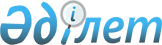 О внесении изменений в приказ Министра здравоохранения Республики Казахстан "Об утверждении правил оплаты услуг субъектов здравоохранения в рамках гарантированного объема бесплатной медицинской помощи и (или) в системе обязательного социального медицинского страхования" от 20 декабря 2020 года № ҚР ДСМ-291/2020 и "Об утверждении Правил проведения мониторинга исполнения условий договора закупа медицинских услуг у субъектов здравоохранения в рамках гарантированного объема бесплатной медицинской помощи и (или) в системе обязательного социального медицинского страхования" от 24 декабря 2020 года № ҚР ДСМ-321/2020Приказ Министра здравоохранения Республики Казахстан от 23 июня 2023 года № 118. Зарегистрирован в Министерстве юстиции Республики Казахстан 27 июня 2023 года № 32914
      ПРИКАЗЫВАЮ:
      1. Внести в приказ Министра здравоохранения Республики Казахстан от 20 декабря 2020 года № ҚР ДСМ-291/2020 "Об утверждении правил оплаты услуг субъектов здравоохранения в рамках гарантированного объема бесплатной медицинской помощи и (или) в системе обязательного социального медицинского страхования" (зарегистрирован в Реестре государственной регистрации нормативных правовых актов под № 21831) следующие изменения:
      пункт 38 изложить в следующей редакции:
      "38. Оплата поставщику за оказание скорой медицинской помощи осуществляется:
      1) по подушевому нормативу на оказание скорой медицинской помощи и медицинской помощи, связанной с транспортировкой квалифицированных специалистов и (или) пациента санитарным транспортом;
      2) на выплату доплат за работу в противоэпидемических мероприятиях в рамках борьбы с коронавирусной инфекцией COVID-19 и риск ее заражения – за фактически отработанные смены при наличии одного и более пациентов с подтвержденным диагнозом коронавирусной инфекции COVID-19 по размерам, предусмотренным постановлением Правительства Республики Казахстан от 31 декабря 2015 года № 1193 "О системе оплаты труда гражданских служащих, работников организаций, содержащихся за счет средств государственного бюджета, работников казенных предприятий";
      3) на выплату доплат водителям станций скорой медицинской помощи за особые условия труда в размере 200 % от базового должностного оклада.
      Местные органы государственного управления здравоохранения областей, городов республиканского значения и столицы ежемесячно до 20 числа следующим за отчетным периодом предоставляет отчет в фонд по выплатам доплат водителям станций скорой медицинской помощи за особые условия труда в размере 200 % от базового должностного оклада согласно приложению 86.";
      пункт 47 изложить в следующей редакции:
      "47. Оплата услуг поставщиков-субъектов здравоохранения, оказывающих ПМСП и специализированную медицинскую помощь в амбулаторных условиях (далее – услуги АПП) прикрепленному населению осуществляется в пределах суммы, предусмотренной договором закупа услуг за:
      1) оказание услуг АПП прикрепленному населению;
      2) оказание неотложной медицинской помощи прикрепленному населению для обслуживания 4 категории срочности вызовов;
      3) обеспечение специализированными лечебными низкобелковыми продуктами и продуктами с низким содержанием фенилаланина;
      4) разукрупнение субъектов ПМСП для обеспечения доступности;
      5) проведение скрининговых исследований для дополнительных целевых групп лиц, из числа сельского населения в соответствии с приказом исполняющего обязанности Министра здравоохранения Республики Казахстан от 30 октября 2020 года № ҚР ДСМ-174/2020 "Об утверждении целевых групп лиц, подлежащих скрининговым исследованиям, а также правил, объема и периодичности проведения данных исследований" (зарегистрирован в Реестре государственной регистрации нормативных правовых актов под № 21572) (далее – приказ № ҚР ДСМ-174/2020) и приказом Министра здравоохранения Республики Казахстан от 27 апреля 2022 года № ҚР ДСМ-37 "Об утверждении Правил оказания специализированной медицинской помощи в амбулаторных условиях" (зарегистрирован в Реестре государственной регистрации нормативных правовых актов под № 27833) (далее – приказ № ҚР ДСМ-37);
      6) на выплату доплат водителям отделений скорой медицинской помощи (мобильных бригад) при организациях здравоохранения, оказывающих первичную медико–санитарную помощь, за особые условия труда в размере 200 % от базового должностного оклада.
      Местные органы государственного управления здравоохранения областей, городов республиканского значения и столицы ежемесячно до 20 числа следующим за отчетным периодом предоставляет отчет в фонд по выплатам доплат водителям отделений скорой медицинской помощи (мобильных бригад) при организациях здравоохранения, оказывающих первичную медико–санитарную помощь, за особые условия труда в размере 200 % от базового должностного оклада согласно приложению 86.";
      пункт 83 исключить;
      приложения 1-1, 2, 3, 4, 8, 9, 10, 11, 16, 17 к указанным Правилам изложить в новой редакции согласно приложениям 1, 2, 3, 4, 5, 6, 7, 8, 9, 10 к настоящему приказу;
      дополнить приложением 86 согласно приложению 11.
      2. Внести в приказ исполняющего обязанности Министра здравоохранения Республики Казахстан от 24 декабря 2020 года № ҚР ДСМ-321/2020 "Об утверждении Правил проведения мониторинга исполнения условий договора закупа медицинских услуг у субъектов здравоохранения в рамках гарантированного объема бесплатной медицинской помощи и (или) в системе обязательного социального медицинского страхования" (зарегистрирован в Реестре государственной регистрации нормативных правовых актов под № 21904) следующее изменение:
      преамбулу приказа изложить в следующей редакции:
      "В соответствии c подпунктом 99) статьи 7 Кодекса Республики Казахстан "О здоровье народа и системе здравоохранения" ПРИКАЗЫВАЮ:";
      Единый классификатор дефектов, утвержденный приложением 1 Правилам, изложить в новой редакции согласно приложению 12 к настоящему приказу.
      3. Департаменту координации обязательного социального медицинского страхования Министерства здравоохранения Республики Казахстан в установленном законодательством Республики Казахстан порядке обеспечить:
      1) государственную регистрацию настоящего приказа в Министерстве юстиции Республики Казахстан;
      2) размещение настоящего приказа на интернет-ресурсе Министерства здравоохранения Республики Казахстан после его официального опубликования;
      3) в течение десяти рабочих дней после государственной регистрации настоящего приказа в Министерстве юстиции Республики Казахстан представление в Юридический департамент Министерства здравоохранения Республики Казахстан сведений об исполнении мероприятий, предусмотренных подпунктами 1) и 2) настоящего пункта. 
      4. Контроль за исполнением настоящего приказа возложить на курирующего вице-министра здравоохранения Республики Казахстан.
      5. Настоящий приказ вводится в действие со дня его первого официального опубликования. Счет-реестр за оказание скорой медицинской помощи
№_______ от "___" _________ 20 ___ года период: с "___" _______ 20___ года
по "___" _______ 20___ года по Договору № ____ от "___" _________ 20 ___ года
      Источник финансирования: ______________________________________Наименование поставщика: ______________________________________Наименование бюджетной программы: ____________________________Наименование бюджетной подпрограммы:_________________________Количество прикрепленного населения ____________________ человекПоловозрастной поправочный коэффициент:_______________________;Коэффициент плотности населения _______________________________;Коэффициент учета надбавок за работу в сельской местности;Коэффициент учета продолжительности отопительного сезона _______;Экологический коэффициент__________;Региональные коэффициенты__________;Сумма за работу в зонах экологического бедствия на 1-го жителя в месяц______________тенге;Подушевой норматив на СП на одного жителя для субъекта здравоохранения,оказывающего СП, в месяц:______________ тенге; Таблица № 1. Расчет суммы, принимаемой к оплате за оказание скорой медицинской помощи
      Итого к оплате: ____________________________________ тенгеРуководитель поставщика (уполномоченное должностное лицо):___________________________________________/____________(Фамилия, имя, отчество (при его наличии)/Подпись) (для документа на бумажном носителе)Главный бухгалтер поставщика:___________________________________________/____________(Фамилия, имя, отчество (при его наличии)/ Подпись)(для документа на бумажном носителе)Место печати (при наличии)/(для документа на бумажном носителе)Дата "_____"_________20___ годаПримечание: к данному счету-реестру прилагается:1) реестр по применению тромболитических препаратов больнымпри оказании скорой медицинской помощи по форме согласноприложению 1 к счету-реестру за оказание скорой медицинской помощи;2) реестр по оказанию медицинской помощи, связанной с транспортировкойквалифицированных специалистов и (или) больного санитарным транспортомпомощи по форме согласно приложению 2 к счету-реестру за оказание скороймедицинской помощи;3) Реестр по доплате за работу в противоэпидемических мероприятияхв рамках борьбы с коронавирусной инфекцией COVID-19 и риск ее зараженияпо форме согласно приложению 3 к счету-реестру за оказание скороймедицинской помощи. Реестр по применению тромболитических препаратов больным
при оказании скорой медицинской помощи период:
с "___" _______ 20___ года по "___" _______ 20___ года
      Руководитель поставщика (уполномоченное должностное лицо):________________________________________/_______________(Фамилия, имя, отчество (при его наличии)/ Подпись)(для документа на бумажном носителе)Главный бухгалтер поставщика:________________________________________/________________(Фамилия, имя, отчество (при его наличии)/ Подпись)(для документа на бумажном носителе)Место печати (при наличии)/(для документа на бумажном носителе)Дата "_____"_________20___ года Реестр по оказанию медицинской помощи, связанной с транспортировкой
квалифицированных специалистов и (или) больного санитарным транспортом помощи
период: с "___"_______ 20___ года по "___" _______ 20___ года
      Руководитель поставщика (уполномоченное должностное лицо):_______________________________________/_______________(Фамилия, имя, отчество (при его наличии)/ Подпись)(для документа на бумажном носителе)Главный бухгалтер поставщика:______________________________________/________________(Фамилия, имя, отчество (при его наличии)/ Подпись)(для документа на бумажном носителе)Место печати (при наличии)/(для документа на бумажном носителе)Дата "_____"_________20___ года Реестр по доплате за работу в противоэпидемических мероприятиях в рамках борьбы
с коронавирусной инфекцией COVID-19 и риск ее заражения
      Размер поощрения на одного работника за месяц: ______ тенге
      Руководитель поставщика (уполномоченное должностное лицо):___________________________________________/____________(Фамилия, имя, отчество (при его наличии)/ Подпись)(для документа на бумажном носителе)Главный бухгалтер поставщика:___________________________________________/____________(Фамилия, имя, отчество (при его наличии)/ Подпись)(для документа на бумажном носителе)Место печати (при наличии)/(для документа на бумажном носителе)Дата "_____"_________20___ года Реестр по доплате водителям станций скорой медицинской помощи за особые условия труда в размере 200% от базового должностного оклада
      Размер поощрения на одного работника за месяц: ______ тенге
      Руководитель поставщика (уполномоченное должностное лицо):___________________________________________/___________(Фамилия, имя, отчество (при его наличии)/ Подпись)(для документа на бумажном носителе)Главный бухгалтер поставщика:___________________________________________/___________(Фамилия, имя, отчество (при его наличии)/ Подпись)(для документа на бумажном носителе)Место печати (при наличии)/(для документа на бумажном носителе)Дата "_____"_________20___ года Протокол исполнения договора закупа услуг по оказанию скорой медицинской помощи
№___ от "___" ______ 20 __ года
период: с "__" ______ 20__ года по "__" _____ 20__ года
по Договору № ____ от "___" _________ 20 ___ года
      Источник финансирования: ________________________________________Наименование поставщика: ________________________________________Наименование бюджетной программы: ______________________________Наименование бюджетной подпрограммы: ___________________________ Таблица № 1. Расчет суммы, принимаемой к оплате за оказание скорой медицинской помощи Таблица № 2. Сумма иных выплат/вычетов
      Всего предъявлено к оплате _________________________ тенге;Всего принято к оплате _____________________________ тенге;Руководитель заказчика(уполномоченное должностное лицо):___________________________________________/___________(Фамилия, имя, отчество (при его наличии)/ Подпись)(для протокола на бумажном носителе)Должностные лица заказчика:___________________________________________/___________(Фамилия, имя, отчество (при его наличии)/ Подпись)(для протокола на бумажном носителе)___________________________________________/___________(Фамилия, имя, отчество (при его наличии)/ Подпись)(для протокола на бумажном носителе)___________________________________________/___________(Фамилия, имя, отчество (при его наличии)/ Подпись)(для протокола на бумажном носителе)Ознакомлен (уполномоченное должностное лицо поставщика):___________________________________________/___________(Фамилия, имя, отчество (при его наличии)/ Подпись)(для протокола на бумажном носителе)Место печати (при наличии)/(для протокола на бумажном носителе)Дата "_____" ____________ 20 ___ года Информация о структуре доходов при оказании скорой медицинской помощи
период с "___" _______ 20 ___ года по "___" _______ 20 ___ года
__________________________________________________________________
(наименование поставщика)
      Руководитель поставщика (уполномоченное должностное лицо):_______________________________________________ _______(Фамилия, имя, отчество (при его наличии) Подпись)(для документа на бумажном носителе)Главный бухгалтер поставщика:_______________________________________________ _______(Фамилия, имя, отчество (при его наличии) Подпись)(для документа на бумажном носителе)Место печати (при наличии) (для документа на бумажном носителе)Дата "_____"_________20___ года Информация о структуре расходов при оказании скорой медицинской помощи
период с "___" _______ 20 ___ года по "___" _______ 20 ___ года
_______________________________________________________________
(наименование поставщика)
      Руководитель поставщика (уполномоченное должностное лицо):_______________________________________________ ________(Фамилия, имя, отчество (при его наличии) подпись)(для документа на бумажном носителе)Главный бухгалтер поставщика:_______________________________________________ ________(Фамилия, имя, отчество (при его наличии) подпись)(для документа на бумажном носителе)Место печати (при наличии) (для документа на бумажном носителе)"_____"_________20___ года Акт оказанных услуг скорой медицинской помощи
№___ от "__" ____ 20 ___ года период с "___" _____ 20 ___ года
по "___" _____ 20 ___ год по Договору № ____ от "___" _________ 20 ___ года
      Источник финансирования: ________________________________________________Наименование поставщика: ________________________________________________Наименование бюджетной программы: ______________________________________Наименование бюджетной подпрограммы:____________________________________Общая сумма по Договору _____________________________________________ тенгеОбщая сумма выплаченного аванса: _____________________________________ тенгеОбщая сумма выплаченного аванса в декабре: ____________________________ тенгеОбщая стоимость оплаченных работ (оказанных услуг): ____________________ тенгеОбщая стоимость исполненных работ (оказанных услуг): ___________________ тенге Таблица № 1. Расчет суммы, принятой к оплате за оказание скорой медицинской помощи Таблица № 2. Сумма иных выплат/вычетов
      Всего принято к оплате: ______________________________ тенге1. удержанная сумма: _____________ тенге, из них:1.1. по результатам мониторинга качества и объема: _____________ тенге;2. сумма снятая: ____________ тенге / принятая: ___________ тенге, из них:2.1. выплаты: _____________ тенге,2.2. вычеты: _____________ тенге.Сумма к удержанию ранее выплаченного аванса: _____________ тенге;Остаток ранее выплаченного аванса, который подлежит к удержаниюв следующий период: _________ тенге;Итого начислено к перечислению: _____________ тенге; Счет-реестр за оказание комплекса услуг первичной медико-санитарной помощи
и специализированной медицинской помощи в амбулаторных условиях
№_______ от "___" _________ 20 ___ года период: с "___" _______ 20___ года
по "___" _______ 20___ года по Договору № ____ от "___" _________ 20 ___ года
      Источник финансирования: __________________________________________________Наименование поставщика: __________________________________________________Наименование бюджетной программы: ________________________________________Наименование бюджетной подпрограммы: _____________________________________Количество прикрепленного населения ________________________________ человекв том числе сельское население ______________________________________ человек*Базовый комплексный подушевой норматив ПМСП на одного прикрепленногочеловека, зарегистрированного в портале "РПН", в месяц ___________ тенге;Базовый комплексный подушевой норматив ПМСП на одного прикрепленногочеловека, зарегистрированного в портале "РПН", в месяц (село) __________ тенге*Поправочные коэффициенты при оплате по КПН**:Половозрастной поправочный коэффициент________;Коэффициент плотности населения________;Коэффициент учета надбавок за работу в сельской местности;Коэффициент учета продолжительности отопительного сезона ________;Коэффициент за работу в зонах экологического бедствия _______;Поправочные коэффициенты при оплате по КДУ вне КПН**:Коэффициент учета надбавок за работу в сельской местности;Коэффициент учета продолжительности отопительного сезона ________;Коэффициент за работу в зонах экологического бедствия _______;Тариф для медицинских организаций, имеющих свидетельство о прохожденииаккредитации по стандартам Международной объединенной комиссии(JCI, США):_______;Поправочный коэффициент для медицинских организаций, оказывающихмедицинские услуги гражданам Республики Казахстан, проживающим в городеБайконыр, поселках Торетам и Акай:_______.Комплексный подушевой норматив на оказание амбулаторно-поликлиническойпомощи на одного прикрепленного человека, зарегистрированного в портале "РПН",в месяц: ___ тенге, в том числе:гарантированный компонент комплексного подушевого норматива ПМСП на одногоприкрепленного человека, зарегистрированного в портале "РПН" к субъекту ПМСП,в месяц ___________тенге;сумма СКПН на одного прикрепленного человека, зарегистрированного в портале"РПН" к субъекту ПМСП, в месяц ____________ тенге.Комплексный подушевой норматив на оказание первичной медико-санитарнойпомощи сельскому населению на одного прикрепленного человека,зарегистрированного в портале "РПН", в месяц (село): ___ тенге*, в том числе:гарантированный компонент комплексного подушевого норматива ПМСП на одногоприкрепленного человека, зарегистрированного в портале "РПН" к субъекту села,в месяц: ___________тенге*;сумма СКПН на одного прикрепленного человека, зарегистрированного в портале"РПН" к субъекту ПМСП, в месяц ____________ тенге.Базовый подушевой норматив на на оказание неотложной помощи (далее – НП)на одного прикрепленного человека, зарегистрированного в ИС "РПН" к субъектуПМСП ____ тенге;Подушевой норматив на оказание неотложной помощи (далее – НП) на одногоприкрепленного человека, зарегистрированного в ИС "РПН" к субъекту ПМСП____ тенге;Подушевой норматив на оказание ШМ на одного школьника в месяц ____ тенгеКоличество школьников _________________________человекБазовый подушевой норматив на расчетную численность городского населения,прикрепленную в медицинской организации ПМСП, подлежащей разукрупнению____ тенгеПодушевой норматив на расчетную численность городского населения,прикрепленную в медицинской организации ПМСП, подлежащей разукрупнению____ тенге Таблица № 1. Расчет суммы, предъявляемой к оплате за оказание первичной медико-санитарной помощи и специализированной медицинской помощи в амбулаторных условиях Таблица № 2. Расчет суммы, принимаемой к оплате за оказание услуг патологоанатомического вскрытия. Таблица № 3. Расчет суммы, принимаемой к оплате за оказание услуг патологоанатомической диагностики
(Забор биологического материала и его гистологическое, цитологическое и иные исследования).
      Руководитель поставщика (уполномоченное должностное лицо):____________________________________________ ___________(Фамилия, имя, отчество (при его наличии) Подпись)(для документа на бумажном носителе)Главный бухгалтер поставщика:___________________________________________ ____________(Фамилия, имя, отчество (при его наличии) Подпись)(для документа на бумажном носителе)Место печати (при наличии) (для документа на бумажном носителе)Дата "_____"_________20___ года
      К данному счету-реестру прилагаются следующие приложения:1) данные о динамике численности и структуре прикрепленного населения по данным портала "Регистр прикрепленного населения" по форме согласно приложению 1 к счету-реестру за оказание комплекса услуг первичной медико-санитарной помощи и специализированной медицинской помощи в амбулаторных условиях;2) расчет суммы, предъявленной к оплате на стимулирование работников за достигнутые индикаторы конечного результата деятельности субъекта здравоохранения, оказывающего первичную медико-санитарную помощь по форме согласно приложению 2 к счету-реестру за оказание комплекса услуг первичной медико-санитарной помощи и специализированной медицинской помощи в амбулаторных условиях;3) реестр оказанных услуг первичной медико-санитарной помощи по форме согласно приложению 3 к счету-реестру за оказание комплекса услуг первичной медико-санитарной помощи и специализированной медицинской помощи в амбулаторных условиях;4) реестр оказанных консультативно-диагностических услуг, не включенных в комплексный подушевой норматив на оказание амбулаторной поликлинической помощи по форме согласно приложению 4 к счету-реестру за оказание комплекса первичной медико-санитарной помощи и специализированной медицинской помощи в амбулаторных условиях;5) реестр консультативно-диагностических услуг, оказанных без привлечения соисполнителя по форме согласно приложению 5 к счету-реестру за оказание комплекса услуг первичной медико-санитарной помощи и специализированной медицинской помощи в амбулаторных условиях;6) реестр консультативно-диагностических услуг оказанных с привлечением соисполнителя по форме согласно приложению 6 к счету-реестру за оказание комплекса услуг первичной медико-санитарной помощи и специализированной медицинской помощи в амбулаторных условиях;7) реестр консультативно-диагностических услуг, оказанных детскому населению в возрасте от 6 до 17 лет включительно по форме согласно приложению 7 к счету- реестру за оказание комплекса услуг первичной медико-санитарной помощи и специализированной медицинской помощи в амбулаторных условиях;8) реестр вызовов неотложной медицинской помощи 4 категории срочности по форме согласно приложению 8 к счету-реестру за оказание комплекса услуг первичной медико-санитарной помощи и специализированной медицинской помощи в амбулаторных условиях;9) реестр по обеспечению лечебными низкобелковыми продуктами и продуктами с низким содержанием фенилаланина по форме согласно приложению 9 к счету-реестру за оказание комплекса услуг первичной медико-санитарной помощи и специализированной медицинской помощи в амбулаторных условиях;Примечание:* - данные вводятся поставщиками, имеющими прикрепленное население, проживающее в сельской местности;** - указываются поправочные коэффициенты, применительные к конкретному субъекту здравоохранения. Данные о динамике численности и структуре прикрепленного населения по данным портала
"Регистр прикрепленного населения" период:
с "___"_______ 20___ года по "___" _______ 20___ года Таблица № 1. Динамика численности прикрепленного населения человек Таблица № 2. Половозрастная структура прикрепленного населения на конец отчетного периода человек
      Подтверждаем, что1) количеству прикрепленного населения за отчетный периодсоответствует: по новорожденным: количеству медицинских свидетельство рождении, выданных поставщиком родовспоможения, и (или) свидетельство рождении, зарегистрированных в органах юстиции; по свободному выбору:количеству заявлений граждан и копии документов, удостоверяющих их личность;по территориальному распределению: (указать приказ управления здравоохранения);2) количеству открепленного населения соответствует: по смерти: количеству справоко смерти или перинатальной смерти; по выезду за пределы страны: количествузаявлений граждан и копии документов, удостоверяющих их личность.Руководитель поставщика (уполномоченное должностное лицо):_______________________________________________ ____________________(Фамилия, имя, отчество (при его наличии) Подпись)(для документа на бумажном носителе)Главный бухгалтер поставщика:_______________________________________________ ____________________(Фамилия, имя, отчество (при его наличии) Подпись)(для документа на бумажном носителе)Место печати (при наличии) (для документа на бумажном носителе)Дата "_____"_________20___ года Расчет суммы, предъявленной к оплате на стимулирование работников
за достигнутые индикаторы конечного результата деятельности субъекта
здравоохранения, оказывающего первичную медико-санитарную помощь
период: с "___" _______ 20___ года по "___" _______ 20___ года Таблица № 1. Данные о субъекте здравоохранения, оказывающем первичную медико-санитарную помощь Таблица № 2. Расчет суммы, предъявленной к оплате на стимулирование работников в разрезе индикаторов конечного результата
      Руководитель поставщика (уполномоченное должностное лицо):_______________________________________________ _______(Фамилия, имя, отчество (при его наличии) Подпись)(для документа на бумажном носителе)Главный бухгалтер поставщика:_______________________________________________ _______(Фамилия, имя, отчество (при его наличии) Подпись)(для документа на бумажном носителе)Место печати (при наличии) (для документа на бумажном носителе)Дата "_____"_________20___ годаПримечание:* - расчет фактического показателя приведен на основании данных портала "Регистр прикрепленного населения"** - значение целевого показателя соответствует данным портала "ДКПН";количество баллов указано в максимальном значении в соответствии с Методикой формирования тарифов, утвержденной уполномоченным органом согласно пункта 2 статьи 23 Кодекса Республики Казахстан "О здоровье населения и системе здравоохранения", сумма распределена по индикаторам конечного результата деятельности субъекта здравоохранения, оказывающего ПМСП, на основании данных по заключенному договору на оказание ГОБМП;сумма распределена по индикаторам конечного результата деятельности субъекта здравоохранения, оказывающего ПМСП, на основании данных по заключенному договору на оказание ГОБМП;*** - значения соответствуют данным портала "ДКПН" после закрытия отчетного периода в портале "ДКПН" Фондом. Реестр оказанных услуг первичной медико-санитарной помощи* период:
с "___" _______ 20___ года по "___" _______ 20___ год
      Руководитель поставщика (уполномоченное должностное лицо):_______________________________________________ ________(Фамилия, имя, отчество (при его наличии) Подпись)(для документа на бумажном носителе)Главный бухгалтер поставщика:_______________________________________________ ________(Фамилия, имя, отчество (при его наличии) Подпись)(для документа на бумажном носителе)Место печати (при наличии) (для документа на бумажном носителе)Дата "_____"_________20___ годаПримечание:* - данные формируются на основании данных, внесенных поставщиком в МИС;** - итоговая сумма не влияет на оплату за отчетный период. Реестр оказанных консультативно-диагностических услуг,
не включенных в комплексный подушевой норматив на оказание амбулаторной
поликлинической помощи* период: с "__" ______ 20___ года по "__" ______ 20___ года
      Руководитель поставщика (уполномоченное должностное лицо):_______________________________________________ _______(Фамилия, имя, отчество (при его наличии) Подпись)(для документа на бумажном носителе)Главный бухгалтер поставщика:_______________________________________________ _______(Фамилия, имя, отчество (при его наличии) Подпись)(для документа на бумажном носителе)Место печати (при наличии) (для документа на бумажном носителе)Дата "_____"_________20___ годаПримечание:* - данные формируются на основании данных МИС; Реестр консультативно-диагностических услуг, оказанных без привлечения соисполнителя*
период: с "___" _______ 20___ года по "___" _______ 20___ года
      Руководитель поставщика (уполномоченное должностное лицо):_______________________________________________ _______(Фамилия, имя, отчество (при его наличии) Подпись)(для документа на бумажном носителе)Главный бухгалтер поставщика:_______________________________________________ ________(Фамилия, имя, отчество (при его наличии) Подпись)(для документа на бумажном носителе)Место печати (при наличии) (для документа на бумажном носителе)Дата "_____"_________20___ годаПримечание:* - данные формируются на основании данных МИС;** - итоговая сумма не влияет на оплату за отчетный период. Реестр консультативно-диагностических услуг оказанных с привлечением соисполнителя*
период: с "___" _______ 20___ года по "___" _______ 20___ года
      Руководитель поставщика (уполномоченное должностное лицо):_______________________________________________ _______(Фамилия, имя, отчество (при его наличии) Подпись)(для документа на бумажном носителе)Главный бухгалтер поставщика:_______________________________________________ _______(Фамилия, имя, отчество (при его наличии) Подпись)(для документа на бумажном носителе)Место печати (при наличии) (для документа на бумажном носителе)Дата "_____"_________20___ годаПримечание:* - данные формируются на основании данных, внесенных поставщиком в МИС;** - итоговая сумма не влияет на оплату за отчетный период, подлежит оплатесоисполнителям в порядке и сроки, определенные настоящими Правилами Реестр консультативно-диагностических услуг,
оказанных детскому населению в возрасте от 6 до 17 лет включительно*
период: с "___"_______ 20___ года по "___" _______ 20___ года
      Руководитель поставщика (уполномоченное должностное лицо):_______________________________________________ ________(Фамилия, имя, отчество (при его наличии) Подпись)(для документа на бумажном носителе)Главный бухгалтер поставщика:_______________________________________________ ________(Фамилия, имя, отчество (при его наличии) Подпись)(для документа на бумажном носителе)Место печати (при наличии) (для документа на бумажном носителе)Дата "_____"_________20___ годаПримечание:* - данные формируются на основании данных, внесенных поставщиком в МИС;** - итоговая сумма не влияет на оплату за отчетный период. Реестр вызовов неотложной медицинской помощи 4 категории срочности *
период: с "___" _______ 20___ года по "___" _______ 20___ года
      Руководитель поставщика (уполномоченное должностное лицо):_______________________________________________ ________(Фамилия, имя, отчество (при его наличии) Подпись)(для документа на бумажном носителе)Главный бухгалтер поставщика:_______________________________________________ ________(Фамилия, имя, отчество (при его наличии) Подпись)(для документа на бумажном носителе)Место печати (при наличии) (для документа на бумажном носителе)Дата "_____"_________20___ годаПримечание:* - данные формируются на основании данных, внесенных поставщиком в МИС. Реестр по обеспечению лечебными низкобелковыми продуктами и продуктами с низким содержанием фенилаланина период: с "___" _______ 20___ года по "___" _______ 20___ года
      Руководитель поставщика (уполномоченное должностное лицо):_______________________________________________ ________(Фамилия, имя, отчество (при его наличии) Подпись)(для документа на бумажном носителе)Главный бухгалтер поставщика:_______________________________________________ ________(Фамилия, имя, отчество (при его наличии) Подпись)(для документа на бумажном носителе)Место печати (при наличии) (для документа на бумажном носителе)Дата "_____"_________20___ года Реестр по проведению профилактических осмотров для сельского населения
на период: с "___" _______ 20___ года по "___" _______ 20___ года
      Руководитель поставщика (уполномоченное должностное лицо):_______________________________________________ ________(Фамилия, имя, отчество (при его наличии) Подпись)(для документа на бумажном носителе)Главный бухгалтер поставщика:_______________________________________________ ________(Фамилия, имя, отчество (при его наличии) Подпись)(для документа на бумажном носителе)Место печати (при наличии) (для документа на бумажном носителе)Дата "_____"_________20___ года Информация о структуре доходов при оказании комплекса услуг
первичной медико-санитарной помощи и специализированной медицинской помощи
в амбулаторных условиях поставщиком, оказывающим первичную
медико-санитарную помощь период с "__" ______ 20 __ года по "__" ______ 20 __ года
      ____________________________________________________________(Наименование поставщика)
      Руководитель поставщика (уполномоченное должностное лицо):_______________________________________________ ________(Фамилия, имя, отчество (при его наличии) подпись)(для документа на бумажном носителе)Главный бухгалтер поставщика:_______________________________________________ ________(Фамилия, имя, отчество (при его наличии) подпись)(для документа на бумажном носителе)Место печати (при наличии) (для документа на бумажном носителе)Дата "_____"_________20___ года Информация о структуре расходов при оказании комплекса услуг
первичной медико-санитарной помощи и специализированной медицинской помощи
в амбулаторных условиях поставщиком, оказывающим первичную
медико-санитарную помощь период с "__" ______ 20 __ года по "__" ______ 20 __ года
      _________________________________________________________(наименование поставщика)
      Руководитель поставщика (уполномоченное должностное лицо):_______________________________________________ _______(Фамилия, имя, отчество (при его наличии) подпись)(для документа на бумажном носителе)Главный бухгалтер поставщика:_______________________________________________ _______(Фамилия, имя, отчество (при его наличии) подпись)(для документа на бумажном носителе)Место печати (при наличии) (для документа на бумажном носителе)"_____"_________20___ года Протокол исполнения договора закупа услуг по оказанию комплекса услуг
первичной медико-санитарной помощи и специализированной медицинской помощи
в амбулаторных условиях №_______ от "___" _________ 20 ___ года
период: с "___" _______ 20___ года по "___" _______ 20___ года
по Договору № ____ от "___" _________ 20 ___ года
      Источник финансирования: __________________________________________________Наименование поставщика: __________________________________________________Наименование бюджетной программы: ________________________________________Наименование бюджетной подпрограммы: _____________________________________ Таблица № 1. Расчет суммы, принимаемой к оплате за оказание комплекса услуг первичной медико-санитарной помощи и специализированной медицинской помощи в амбулаторных условиях прикрепленному населению Таблица № 2. Расчет суммы к оплате с учетом мониторинга качества и объема по оказанию комплекса услуг первичной медико-санитарной помощи и специализированной медицинской помощи в амбулаторных условиях
      Примечание:*- В случае если, поставщик оказывает несколько видов медицинской помощи, финансируемых через информационную систему "Единая платежная система", тогда таблица № 2 формируется отдельно для каждого вида помощи Таблица № 3. Расчет суммы, принимаемой к оплате на стимулирование работников в разрезе индикаторов конечного результата Таблица № 4. Расчет суммы, принимаемой к оплате за оказание оказанных услуг патологоанатомической диагностики. Таблица № 5. Расчет иных выплат и вычетов
      Всего предъявлено к оплате _______________________тенге;Всего принято к оплате ___________________________тенгеРуководитель заказчика (уполномоченное должностное лицо):_________________________________________ ____________(Фамилия, имя, отчество (при его наличии) Подпись)(для протокола на бумажном носителе)Должностные лица заказчика:_________________________________________ ____________(Фамилия, имя, отчество (при его наличии) Подпись)(для протокола на бумажном носителе)_________________________________________ ____________(Фамилия, имя, отчество (при его наличии) Подпись)(для протокола на бумажном носителе)_________________________________________ ____________(Фамилия, имя, отчество (при его наличии) Подпись)(для протокола на бумажном носителе)Ознакомлен (уполномоченное должностное лицо поставщика):_________________________________________ ____________(Фамилия, имя, отчество (при его наличии) Подпись)(для документа на бумажном носителе)Место печати (при наличии) (для документа на бумажном носителе)Дата "_____" ____________ 20 ___ года Акт оказанных услуг комплекса услуг первичной медико-санитарной помощи
и специализированной медицинской помощи в амбулаторных условиях №_______ от "___" _________ 20 ___ года
период с "___" _________ 20 ___ года по "___" _________ 20 ___ года
по Договору № ____ от "___" _____________ 20 ___ года
      Источник финансирования: _____________________________________________Наименование поставщика: _____________________________________________Наименование бюджетной программы: ___________________________________Наименование бюджетной подпрограммы: ________________________________Общая сумма Договора: ___________________________________________ тенгеОбщая сумма выплаченного аванса: _________________________________ тенгеОбщая сумма выплаченного аванса в декабре: ________________________ тенгеОбщая стоимость оплаченных работ (оказанных услуг): ________________ тенгеОбщая стоимость исполненных работ (оказанных услуг): _______________тенге Таблица № 1. Расчет суммы, принятой к оплате за оказание комплекса услуг первичной медико-санитарной помощи и специализированной медицинской помощи в амбулаторных условиях прикрепленному населению Таблица № 2. Расчет суммы, принятой к оплате на стимулирование работников в разрезе индикаторов конечного результата Таблица № 3. Расчет суммы, принятой к оплате за оказание услуг патологоанатомической диагностики Таблица № 4. Сумма иных выплат и вычетов
      Всего принято к оплате: _____________ тенге, в том числе:1. удержанная сумма: _____________ тенге, из них:1.1 по результатам мониторинга качества и объема: _____________ тенге;1.2 по услугам вне договора ____________тенге;2. сумма снятая: ____________ тенге, принятая: ___________ тенге, из них:2.1 выплаты: _____________ тенге,2.2 вычеты: _____________ тенге.Сумма к удержанию ранее выплаченного аванса: _____________ тенге;Остаток ранее выплаченного аванса, который подлежит к удержаниюв следующий период: _____________ тенге;Итого начислено к перечислению: _____________ тенге. Ежемесячная информация по выплатам доплат водителям станций
скорой медицинской помощи, отделений скорой медицинской помощи
(мобильных бригад) при организациях здравоохранения, оказывающих первичную
медико–санитарную помощь, за особые условия труда в размере 200% от базового должностного оклада
      Источник финансирования: ________________________________________Наименование поставщика: ________________________________________Наименование бюджетной программы: ______________________________Наименование бюджетной подпрограммы:____________________________
      Всего предъявлено к оплате _______________________тенге;Всего принято к оплате ___________________________тенгеРуководитель заказчика (уполномоченное должностное лицо):_________________________________________ ___________(Фамилия, имя, отчество (при его наличии) Подпись)(для протокола на бумажном носителе)Должностные лица заказчика:_________________________________________ ____________(Фамилия, имя, отчество (при его наличии) Подпись)(для протокола на бумажном носителе)_________________________________________ ____________(Фамилия, имя, отчество (при его наличии) Подпись)(для протокола на бумажном носителе)_________________________________________ ____________(Фамилия, имя, отчество (при его наличии) Подпись)(для протокола на бумажном носителе)Ознакомлен (уполномоченное должностное лицо поставщика):_________________________________________ ____________(Фамилия, имя, отчество (при его наличии) Подпись)(для документа на бумажном носителе)Место печати (при наличии) (для документа на бумажном носителе)Дата "_____" ____________ 20 ___ года Единый классификатор дефектов
      продолжение таблицы
      Примечание:знак "+" - данные коды и подкоды дефектов применяются для данной формы/вида медицинской помощи;знак "-" - данные коды и подкоды дефектов не применяются для данной формы/вида медицинской помощиСписок сокращений:БКПН – базовый комплексный подушевой норматив;КПН – комплексный подушевой норматив;ПУЗ – программа управлениями заболеваниями;УПМП – универсальная прогрессивная модель патронажа;КТ – комплексный тариф;ПН – подушевой норматив;ЛС – лекарственные средства;АЛО – амбулаторное лекарственное обеспечение;АПП – амбулаторно – поликлиническая помощь;ПМСП – первичная медико–санитарная помощь;ИС – информационная система;МИ – медицинские изделия;ГОБМП – гарантированный объем бесплатной медицинской помощи;ОСМС – обязательное социальное медицинское страхование.
					© 2012. РГП на ПХВ «Институт законодательства и правовой информации Республики Казахстан» Министерства юстиции Республики Казахстан
				
      Министр здравоохраненияРеспублики Казахстан

А. Ғиният
Приложение 1-1
Министр здравоохранения
Республики Казахстан
от 23 июня 2023 года № 118Приложение 1-1
к Правилам оплаты услуг
субъектов здравоохранения
в рамках гарантированного
объема бесплатной медицинской
помощи и(или) в системе
обязательного социального
медицинского страхованияФорма
№ п/п
Наименование
Предъявлено к оплате (тенге)
1
2
3
1.
Скорая медицинская помощь
2.
Проведение тромболитической терапии
3.
Доплата за работу в противоэпидемических мероприятиях в рамках борьбы с коронавирусной инфекцией COVID-19 и риск ее заражения
4.
Доплата водителям станций скорой медицинской помощи за особые условия труда в размере 200 % от базового должностного оклада
ИТОГО
№
ИИН пациента
Наименование диагноза
Расход на тромболитические препараты
Расход на тромболитические препараты
Расход на тромболитические препараты
Расход на тромболитические препараты
Расход на тромболитические препараты
Расход на тромболитические препараты
№
ИИН пациента
Наименование диагноза
Форма выпуска
Доза 1 единицы, мг
Стоимость 1 единицы, тенге
Назначенная доза, в мг
Количество препарата
Предъявлено к оплате, тенге
1
2
3
4
5
6
7
8
9
1
Всего применено тромболитических препаратов, в том числе:
1.
2.
№
ИИН пациента
Наименование диагноза
Категория срочности
Время прибытия фельдшерских и специализированных (врачебных) бригад
1
2
3
4
5
1
1.
2.
Итого:
№ п/п
Количество штатных единиц
Сумма поощрения, тенге
1
2
3
1.
2.
ИТОГО
№ п/п
Количество штатных единиц
Сумма поощрения, тенге
1
2
3
1.
2.
ИТОГОПриложение 2 к приказуПриложение 2
к Правилам оплаты услуг
субъектов здравоохранения
в рамках гарантированного
объема бесплатной медицинской
помощи и(или) в системе
обязательного социального
медицинского страхованияФорма
№ п/п
Наименование
Предъявлено к оплате (тенге)
Подлежит к снятию и не подлежит оплате, в том числе частично
Принято к оплате
1
2
3
4
5
1.
Скорая медицинская помощь
2.
Проведение тромболитической терапии
3
Доплата за работу в противоэпидемических мероприятиях в рамках борьбы с коронавирусной инфекцией COVID-19 и риск ее заражения
4.
Доплата водителям станций скорой медицинской помощи за особые условия труда в размере 200 % от базового должностного оклада
ИТОГО
№п/п
Виды медицинской помощи
Назначение (причины, выбранные из справочника при внесении Иных вычетов / выплат)
Выплаты
Выплаты
Вычеты
Вычеты
№п/п
Виды медицинской помощи
Назначение (причины, выбранные из справочника при внесении Иных вычетов / выплат)
количество
сумма
количество
сумма
1
2
3
4
5
6
7
 1.
2.
ИтогоПриложение 3 к приказуПриложение 3
к Правилам оплаты услуг
субъектов здравоохранения
в рамках гарантированного
объема бесплатной медицинской
помощи и(или) в системе
обязательного социального
медицинского страхованияФорма
№ п п
Наименование услуги
Источники дохода, тыс. тенге
Источники дохода, тыс. тенге
Источники дохода, тыс. тенге
№ п п
Наименование услуги
Всего
за счет бюджетных средств
за счет внебюджетных средств
1
2
3
4
5
1
Доход за отчетный период, всего
в том числе:
1.1
Оказание скорой медицинской помощи 1-3 категории срочности вызовов
1.2
Проведение тромболитической терапии
1.3
Доплата за работу в противоэпидемических мероприятиях в рамках борьбы с коронавирусной инфекцией COVID-19 и риск ее заражения
1.4
Доплата водителям станций скорой медицинской помощи за особые условия труда в размере 200 % от базового должностного окладаПриложение 4 к приказуПриложение 4
к Правилам оплаты услуг
субъектов здравоохранения
в рамках гарантированного
объема бесплатной медицинской
помощи и(или) в системе
обязательного социального
медицинского страхованияФорма
№
Наименование
Кассовые расходы за прошедший год (тыс. тенге)
План бюджетных средств на отчетный год
Кассовые расходы по нарастанию за отчетный период (тыс. тенге)
Кассовые расходы по нарастанию за отчетный период (тыс. тенге)
в т.ч. за отчетный месяц (тыс. тенге)
в т.ч. за отчетный месяц (тыс. тенге)
Всего Фактические расходы по нарастанию за отчетный период (тыс. тенге)
Отклонение фактических расходов от кассовых расходов (тыс. тенге)
Кредиторская задолженность по нарастанию (тыс. тенге)
Дебиторская задолженность по нарастанию (тыс. тенге)
№
Наименование
Кассовые расходы за прошедший год (тыс. тенге)
План бюджетных средств на отчетный год
всего
в т.ч. аванс
всего
в т.ч. аванс
Всего Фактические расходы по нарастанию за отчетный период (тыс. тенге)
Отклонение фактических расходов от кассовых расходов (тыс. тенге)
Кредиторская задолженность по нарастанию (тыс. тенге)
Дебиторская задолженность по нарастанию (тыс. тенге)
1
2
3
4
5
6
7
8
9
10
11
12
0А
Отклонение фактических расходов от кассовых за позапрошлый год, тыс. тенге
Х
X
X
X
X
X
Х
0А
Отклонение фактических расходов от кассовых за прошлый год, тыс. тенге
Х
X
X
X
X
X
Х
0Б
Остаток средств на расчетном счету
X
X
0В
Поступление средств, всего:
Х
X
X
в том числе:
Х
Х
Х
Х
Х
Х
Х
Х
Х
Х
1.
Оказание скорой медицинской помощи всего:
Х
Х
Х
1.1.
Скорой медицинской помощи
Х
Х
Х
1.2.
Проведение тромболитической терапии
Х
Х
Х
1.3
Доплата за работу в противоэпидемических мероприятиях в рамках борьбы с коронавирусной инфекцией COVID-19 и риск ее заражения
Х
Х
Х
1.4
Доплата водителям станций скорой медицинской помощи за особые условия труда в размере 200% от базового должностного оклада
Х
Х
Х
2.
Оказание медицинской помощи по договору соисполнителя
Х
Х
Х
0Г
Всего расходов
в том числе:
Х
Х
Х
Х
Х
Х
Х
Х
Х
Х
I.
ТЕКУЩИЕ РАСХОДЫ:
1.
Заработная плата всего:
1.1.
Оплата труда
в том числе:
Х
Х
Х
Х
Х
Х
Х
Х
Х
Х
а)
врачебный персонал и провизоры
б)
средний медицинский и фармацевтический персонал
в)
младший медицинский персонал
г)
прочий персонал
1.2.
Дополнительные денежные выплаты (премии и дифференцированная оплата, единовременное пособие к отпуску, материальная помощь)
в том числе:
Х
Х
Х
Х
Х
Х
Х
Х
Х
Х
а)
врачебный персонал и провизоры
б)
средний медицинский и фармацевтический персонал
в)
младший медицинский персонал
г)
прочий персонал
2.
Налоги и другие обязательства в бюджет всего:
2.1.
Социальный налог
2.2.
Социальные отчисления в Государственный фонд социального страхования
2.3.
Отчисления на обязательное социальное медицинское страхование
3.
Приобретение товаров всего:
3.1.
Приобретение продуктов питания
3.2.
Приобретение медикаментов и прочих средств медицинского назначения
4.
Приобретение прочих товаров
в том числе:
Х
Х
Х
Х
Х
Х
Х
Х
Х
Х
а)
мягкий инвентарь
5.
Коммунальные и прочие услуги, всего:
5.1.
Оплата коммунальных услуг
в том числе:
Х
Х
Х
Х
Х
Х
Х
Х
Х
Х
а)
за горячую, холодную воду, канализацию
б)
за газ, электроэнергию
в)
за теплоэнергию
г)
оплата услуг связи
5.2.
Прочие услуги и работы
в том числе:
Х
Х
Х
Х
Х
Х
Х
Х
Х
Х
а)
на повышение квалификации и переподготовку кадров
б)
на услуги по обеспечению питания
в)
на оплату услуг по договору соисполнения
г)
расходы на текущий ремонт зданий, сооружений и оборудования
д)
на аренду
6.
Другие текущие затраты, всего:
6.1.
Командировки и служебные разъезды внутри страны
а)
в том числе на повышение квалификации и переподготовку кадров организаций здравоохранения
6.2.
Командировки и служебные разъезды за пределы страны
а)
в том числе на повышение квалификации и переподготовку кадров организаций здравоохранения
6.3.
Прочие текущие затраты
7.
Лизинговые платежи
II
ПРИОБРЕТЕНИЕ ОСНОВНЫХ СРЕДСТВПриложение 5 к приказуПриложение 8
к Правилам оплаты услуг
субъектов здравоохранения
в рамках гарантированного
объема бесплатной медицинской
помощи и(или) в системе
обязательного социального
медицинского страхованияФорма
№ п/п
Наименование работ (услуг)
Предъявлено к оплате, тенге
Принято к оплате, тенге
1
2
3
4
1.
Скорая медицинская помощь
2.
Проведение тромболитической терапии
3.
Доплата за работу в противоэпидемических мероприятиях в рамках борьбы с коронавирусной инфекцией COVID-19 и риск ее заражения
4.
Доплата водителям станций скорой медицинской помощи за особые условия труда в размере 200% от базового должностного оклада
ИТОГО
№ п/п
Виды медицинской помощи
Назначение (причины выбранные из справочника при внесении Иных вычетов / выплат)
Выплаты
Выплаты
Вычеты
Вычеты
№ п/п
Виды медицинской помощи
Назначение (причины выбранные из справочника при внесении Иных вычетов / выплат)
количество
сумма
количество
сумма
1
2
3
4
5
6
7
1.
2.
Итого
Заказчик : __________________________(наименование заказчика)Адрес: _____________________________БИН: ______________________________ИИК: ______________________________БИК: ______________________________(наименование бенефициара)КБЕ: ______________________________Руководитель:________________________/__________(Фамилия, имя, отчество (при его наличии)/подпись) (для акта на бумажном носителе)Место печати (при наличии)(для акта на бумажном носителе)
Поставщик: ___________________________(наименование поставщика)Адрес: _______________________________БИН: _________________________________ИИК: _________________________________БИК: _________________________________Наименование банка: ___________________КБЕ: _________________________________Руководитель:__________________________/___________(Фамилия, имя, отчество (при его наличии)/подпись) (для акта на бумажном носителе)Место печати (при его наличии)(для акта на бумажном носителе)Приложение 6 к приказуПриложение 9
к Правилам оплаты услуг
субъектов здравоохранения
в рамках гарантированного
объема бесплатной медицинской
помощи и (или) в системе
обязательного социального
медицинского страхованияФорма
№ п п
Наименование
Предъявлено к оплате (тенге)
1
2
3
1.
Всего за оказание амбулаторно-поликлинической помощи прикрепленному населению, в том числе:
1.1.
за оказание амбулаторно-поликлинической помощи:
1.2.
на стимулирование работников организации, оказывающей первичную медико-санитарную помощь, за достигнутые конечные результаты их деятельности на основе индикаторов оценки
1.3.
обеспечение лечебными низкобелковыми продуктами и продуктами с низким содержанием фенилаланина
1.4.
сумма на оказание неотложной медицинской помощи
1.5.
за проведение скрининговых осмотров на раннее выявление злокачественных заболеваний
1.6
за расходы на разукрупнение субъектов ПМСП для обеспечения доступности
1.7.
за оказание консультативно-диагностических услуг, не включенных в комплексный подушевой норматив на оказание амбулаторно-поликлинической помощи, в том числе:
1.7.1.
за оказание консультативно-диагностических услуг (комплекс КДУ на 1 жителя)
1.7.2.
услуги пенсионерам и членам семьи военнослужащих, правоохранительных и специализированных государственных органов
1.7.3.
медицинское обслуживание школьников в организациях образования
1.7.4.
услуги передвижных медицинских комплексов на базе специального автотранспорта
1.7.5.
услуги передвижных медицинских комплексов на базе железнодорожного транспорта
1.7.6.
дорогостоящие виды диагностических исследований для пациентов с подозрением на онкологические заболевания по направлению специалиста (КТ, МРТ)
1.7.7.
услуги в травматологических пунктах
1.7.8.
услуги в кожно-венерологических диспансерах (и, или отделениях при многопрофильных больницах)
1.7.9
услуги в республиканских организациях здравоохранения
1.7.10
услуги молодежных центров здоровья
1.8.
за проведение медицинской реабилитации третьего этапа на амбулаторном уровне
1.9.
оказание услуг по предотвращению распространения коронавирусной инфекции COVID-19 и (или) лечению больных с коронавирусом COVID-19: диагностические исследования на выявление РНК вируса COVID-19 из биологического материала методом полимеразной цепной реакции
1.10.
услуги мобильной бригады ПМСП
1.11.
дорогостоящие виды диагностических исследований для пациентов с подозрением на онкологические заболевания по направлению специалиста (ПЭТ)
1.12.
за проведение профилактических осмотров для сельского населения
1.13
доплата водителям отделений скорой медицинской помощи (мобильных бригад) при организациях здравоохранения, оказывающих первичную медико–санитарную помощь, за особые условия труда в размере 200% от базового должностного оклада
№ п п
Наименование
Количество услуг
Стоимость услуги
Предъявлено к оплате (тенге)
1
2
3
4
5
1.
Итого по оказанию патологоанатомической диагностики, в том числе:
Итого к оплате
Итого к оплате
№ п п
Наименование
Количество услуг
Стоимость услуги
Предъявлено к оплате (тенге)
1
2
3
4
5
1.
Итого по оказанию патологоанатомической диагностики, в том числе:
Итого к оплате
Итого к оплатеПриложение 1
к счету-реестру за оказание
комплекса услуг первичной
медико-санитарной помощи
и специализированной
медицинской помощи
в амбулаторных условияхФорма
№ п п
Численность прикрепленного населения на начало отчетного периода
Количество прикрепленного населения
Количество прикрепленного населения
Количество открепленного населения
Количество открепленного населения
Количество открепленного населения
Количество открепленного населения
Численность прикрепленного населения на конец отчетного периода
№ п п
Численность прикрепленного населения на начало отчетного периода
Итого
в т.ч. по свободному выбору
Итого
в т.ч. по причинам
в т.ч. по причинам
в т.ч. по причинам
Численность прикрепленного населения на конец отчетного периода
№ п п
Численность прикрепленного населения на начало отчетного периода
Итого
в т.ч. по свободному выбору
Итого
отказ по свободному выбору
смерть
выезд
Численность прикрепленного населения на конец отчетного периода
1
2
3
4
5
6
7
8
9
1.
№ п п
Возраст
Итого прикрепленное население
в том числе:
в том числе:
№ п п
Возраст
Итого прикрепленное население
Мужчины
Женщины
1
2
3
4
5
1.
0-12 месяцев
2.
12 месяцев - 4 года
3.
5-9 лет
4.
10-14 лет
5.
15-19 лет
6.
20-29 лет
7.
30-39 лет
8.
40-49 лет
9.
50-59 лет
10.
60-69 лет
11.
70 и старше
ИтогоПриложение 2
к счету-реестру за оказание
комплекса услуг первичной
медико-санитарной помощи
и специализированной
медицинской помощи
в амбулаторных условияхФорма
№ п п
Наименование
Плановый показатель
Предъявлено к оплате (фактический показатель*)
1
2
3
4
1.
Численность прикрепленного населения, человек
2.
Количество среднего медицинского персонала на одну врачебную должность, в т.ч.
2.1.
на терапевтическом участке
2.2.
на педиатрическом участке
2.3 
на участке семейного врача или ВОП
3.
Обеспеченность социальными работниками на 10 000 человек прикрепленного населения
4.
Обеспеченность психологами на 10 000 человек прикрепленного населения
5.
Коэффициент медицинской организации
№ п п
Индикаторы оценки деятельности
Плановый показатель**
Плановый показатель**
Плановый показатель**
Предъявлено к оплате***
Предъявлено к оплате***
Предъявлено к оплате***
Предъявлено к оплате***
№ п п
Индикаторы оценки деятельности
Целевой показатель
Количество баллов
Сумма, тенге
Фактический показатель
Количество баллов
% достижения целевого показателя
Сумма, тенге
1
2
3
4
5
6
7
8
9
Итого
Итого
Х
Х
1.
Материнская смертность, предотвратимая на уровне ПМСП
2.
Детская смертность от 7 дней до 5 лет, предотвратимая на уровне ПМСП
3.
Удельный вес детей до 5 лет, госпитализированных с осложненными острыми респираторными инфекциями
4.
Охват патронажными посещениями новорожденных в первые 3 суток после выписки из роддома
5.
Своевременно диагностированный туберкулез легких
6.
Впервые выявленные случаи злокачественного новообразования визуальной локализаций 0-1 стадии, за исключением злокачественных новообразований молочной железы и шейки матки. Впервые выявленные случаи: рака молочной железы 0-2 а (Т0-T2N0M0), рака шейки матки 1-2 а (T1-T2N0M0)
7.
Уровень госпитализации больных с осложнениями заболеваний сердечно-сосудистой системы (инфаркт миокарда, инсульт)
8.
Обоснованные жалобыПриложение 3
к счету-реестру за оказание
комплекса услуг первичной
медико-санитарной помощи
и специализированной
медицинской помощи
в амбулаторных условияхФорма
№п п
Полный код услуги
Наименование услуги
Стоимость услуги, тенге
Количество услуг
Сумма, тенге**
1
2
3
4
5
6
1.
2.
Услуги по проведению скрининговых исследований на раннюю диагностику злокачественных новообразований (в разрезе видов скринингов)
Услуги по проведению скрининговых исследований на раннюю диагностику злокачественных новообразований (в разрезе видов скринингов)
Услуги по проведению скрининговых исследований на раннюю диагностику злокачественных новообразований (в разрезе видов скринингов)
2.1.
На выявление рака молочной железы
На выявление рака молочной железы
На выявление рака молочной железы
2.2.
На выявление рака шейки матки
На выявление рака шейки матки
На выявление рака шейки матки
2.3.
На выявление колоректального рака
На выявление колоректального рака
На выявление колоректального рака
Итого
Итого
ИтогоПриложение 4
к счету-реестру за оказание
комплекса услуг первичной
медико-санитарной помощи
и специализированной
медицинской помощи
в амбулаторных условияхФорма
№ п п
Полный код услуги
Наименование услуги
Стоимость услуги, тенге
Количество услуг
Сумма, тенге
1
2
3
4
5
6
1.
Услуги пенсионерам и членам семьи военнослужащих, правоохранительных и специализированных государственных органов
Услуги пенсионерам и членам семьи военнослужащих, правоохранительных и специализированных государственных органов
Услуги пенсионерам и членам семьи военнослужащих, правоохранительных и специализированных государственных органов
1.1.
1.2.
2.
Услуги передвижных медицинских комплексов на базе специального автотранспорта
Услуги передвижных медицинских комплексов на базе специального автотранспорта
Услуги передвижных медицинских комплексов на базе специального автотранспорта
2.1
2.2.
3.
Услуги передвижных медицинских комплексов на базе железнодорожного транспорта
Услуги передвижных медицинских комплексов на базе железнодорожного транспорта
Услуги передвижных медицинских комплексов на базе железнодорожного транспорта
3.1.
3.2.
4.
Дорогостоящие виды диагностических исследований для пациентов с подозрением на онкологические заболевания по направлению специалиста (КТ, МРТ в рамках онкоплана)
Дорогостоящие виды диагностических исследований для пациентов с подозрением на онкологические заболевания по направлению специалиста (КТ, МРТ в рамках онкоплана)
Дорогостоящие виды диагностических исследований для пациентов с подозрением на онкологические заболевания по направлению специалиста (КТ, МРТ в рамках онкоплана)
4.1
4.2.
5.
Дорогостоящие виды диагностических исследований для пациентов с подозрением на онкологические заболевания по направлению специалиста (ПЭТ в рамках онкоплана)
Дорогостоящие виды диагностических исследований для пациентов с подозрением на онкологические заболевания по направлению специалиста (ПЭТ в рамках онкоплана)
Дорогостоящие виды диагностических исследований для пациентов с подозрением на онкологические заболевания по направлению специалиста (ПЭТ в рамках онкоплана)
5.1.
5.2.
6.
Услуги в травматологических пунктах
Услуги в травматологических пунктах
Услуги в травматологических пунктах
6.1.
6.2.
7.
Услуги в кожно-венерологических диспансерах и, или отделениях при многопрофильных больницах
Услуги в кожно-венерологических диспансерах и, или отделениях при многопрофильных больницах
Услуги в кожно-венерологических диспансерах и, или отделениях при многопрофильных больницах
7.1.
7.2.
8.
Услуги в республиканских организациях здравоохранения
Услуги в республиканских организациях здравоохранения
Услуги в республиканских организациях здравоохранения
8.1.
8.2.
9.
Медицинское обслуживание школьников в организациях образования
Медицинское обслуживание школьников в организациях образования
Медицинское обслуживание школьников в организациях образования
9.1.
9.2.
10.
Проведение медицинской реабилитации третьего этапа на амбулаторном уровне
Проведение медицинской реабилитации третьего этапа на амбулаторном уровне
Проведение медицинской реабилитации третьего этапа на амбулаторном уровне
10.1
10.2
11.
Оказание консультативно-диагностических услуг (комплекс КДУ на 1 жителя)
Оказание консультативно-диагностических услуг (комплекс КДУ на 1 жителя)
Оказание консультативно-диагностических услуг (комплекс КДУ на 1 жителя)
11.1.
11.2.
12.
Оказание услуг молодежными центрами здоровья
Оказание услуг молодежными центрами здоровья
Оказание услуг молодежными центрами здоровья
12.1.
12.2.
13.
Услуги по проведению скрининговых исследований на раннюю диагностику злокачественных новообразований (в разрезе видов скринингов)
Услуги по проведению скрининговых исследований на раннюю диагностику злокачественных новообразований (в разрезе видов скринингов)
Услуги по проведению скрининговых исследований на раннюю диагностику злокачественных новообразований (в разрезе видов скринингов)
13.1.
На выявление рака молочной железы
На выявление рака молочной железы
На выявление рака молочной железы
13.2.
На выявление рака шейки матки
На выявление рака шейки матки
На выявление рака шейки матки
13.3
На выявление колоректального рака
На выявление колоректального рака
На выявление колоректального рака
14
В рамках проведения профилактических осмотров сельского населения
15
Доплата водителям отделений скорой медицинской помощи (мобильных бригад) при организациях здравоохранения, оказывающих первичную медико–санитарную помощь, за особые условия труда в размере 200 % от базового должностного оклада
Итого
Итого
ИтогоПриложение 5
к счету-реестру за оказание
комплекса услуг первичной
медико-санитарной помощи
и специализированной
медицинской помощи
в амбулаторных условияхФорма
№ п п
Полный код услуги
Наименование услуги
Стоимость услуги, тенге
Количество услуг
Сумма, тенге
1
2
3
4
5
6
1
2
Итого
Итого
ИтогоПриложение 6
к счету-реестру за оказание
комплекса услуг первичной
медико-санитарной помощи
и специализированной
медицинской помощи
в амбулаторных условияхФорма
№ п п
Полный код услуги
Наименование услуги
Стоимость услуги, тенге
Количество услуг
Сумма, тенге
1
2
3
4
5
6
1.
Наименование соисполнителя ________________(по договору соисполнения от №___ )
Наименование соисполнителя ________________(по договору соисполнения от №___ )
Наименование соисполнителя ________________(по договору соисполнения от №___ )
1.1.
1.2.
Итого
Итого
ИтогоПриложение 7
к счету-реестру за оказание
комплекса услуг первичной
медико-санитарной помощи
и специализированной
медицинской помощи
в амбулаторных условияхФорма
№ п п
ИИН
Полный код услуги
Наименование услуги
Сумма, тенге**
1
2
3
4
5
1.
Итого
Итого
ИтогоПриложение 8
к счету-реестру за оказание
комплекса услуг первичной
медико-санитарной помощи
и специализированной медицинской помощи в
амбулаторных условияхФорма
№ п п
ИИН
Наименование услуги
Количество
1
2
3
4
1.
2.
Итого
ХПриложение 9
к счету-реестру за оказание
комплекса услуг первичной
медико-санитарной помощи
и специализированной
медицинской помощи
в амбулаторных условияхФорма
№ п п
Наименование
Количество
Стоимость
Сумма, тыс. тенге
1
2
3
4
5
1.
Итого
ХПриложение 10
к счету-реестру за оказание
комплекса услуг первичной
медико-санитарной помощи
и специализированной
медицинской помощи
в амбулаторных условияхФорма
№ п п
Полный код услуги
Наименование услуги
Стоимость услуги, тенге
Количество услуг
Сумма, тенге**
1
2
3
4
5
6
1.
2.
Услуги по проведению профилактических осмотров для сельского населения
Услуги по проведению профилактических осмотров для сельского населения
Услуги по проведению профилактических осмотров для сельского населения
2.1.
Жастар от 18 до 29 лет
Жастар от 18 до 29 лет
Жастар от 18 до 29 лет
Жастар от 18 до 29 лет
Жастар от 18 до 29 лет
1
2
3
ИТОГО
ИТОГО
ИТОГО
ИТОГО
2.2.
Енбек – 1 от 30 до 44 лет
Енбек – 1 от 30 до 44 лет
Енбек – 1 от 30 до 44 лет
Енбек – 1 от 30 до 44 лет
Енбек – 1 от 30 до 44 лет
1
2
3
ИТОГО
ИТОГО
ИТОГО
ИТОГО
2.3.
Енбек – 2 от 45 до 65 лет 
Енбек – 2 от 45 до 65 лет 
Енбек – 2 от 45 до 65 лет 
1
2
3
ИТОГО
ИТОГО
ИТОГО
ИТОГО
2.4.
Зейнеткер старше 66 лет.
Зейнеткер старше 66 лет.
Зейнеткер старше 66 лет.
Зейнеткер старше 66 лет.
Зейнеткер старше 66 лет.
1
2
3
ИТОГО
ИТОГО
ИТОГО
ИТОГО
Итого
Итого
Итого
ИтогоПриложение 7 к приказуПриложение 10
к Правилам оплаты услуг
субъектов здравоохранения
в рамках гарантированного
объема бесплатной медицинской
помощи и (или) в системе
обязательного социального
медицинского страхованияФорма
№ п п
Наименование услуги
Источники дохода, тыс. тенге
Источники дохода, тыс. тенге
Источники дохода, тыс. тенге
№ п п
Наименование услуги
всего
за счет бюджетных средств (ГОБМП, активы ОСМС)
за счет внебюджетных средств
1
2
3
4
5
1.
Доход за отчетный период, всего
в том числе:
1.1.
Оказание амбулаторно-поликлинической помощи:
1.2.
на стимулирование работников организации, оказывающей первичную медико-санитарную помощь, за достигнутые конечные результаты их деятельности на основе индикаторов оценки
1.3.
обеспечение лечебными низкобелковыми продуктами и продуктами с низким содержанием фенилаланина
1.4.
сумма на оказание неотложной медицинской помощи
1.5.
за проведение скрининговых осмотров на раннее выявление злокачественных заболеваний
1.6.
за расходы на разукрупнение субъектов ПМСП для обеспечения доступности
1.7.
за оказание консультативно-диагностических услуг, не включенных в комплексный подушевой норматив на оказание амбулаторно-поликлинической помощи
1.8.
за проведение медицинской реабилитации третьего этапа на амбулаторном уровне
1.9.
оказание услуг по предотвращению распространения коронавирусной инфекции COVID-19 и (или) лечению больных с коронавирусом COVID-19: диагностические исследования на выявление РНК вируса COVID-19 из биологического материала методом полимеразной цепной реакции
1.10
услуги мобильной бригады ПМСП
1.11
дорогостоящие виды диагностических исследований для пациентов с подозрением на онкологические заболевания по направлению специалиста (ПЭТ)
1.12
Другие услуги (указать)
1.13
За проведение профилактических осмотров для сельского населения
1.14
Доплата водителям отделений скорой медицинской помощи (мобильных бригад) при организациях здравоохранения, оказывающих первичную медико–санитарную помощь, за особые условия труда в размере 200% от базового должностного окладаПриложение 8 к приказуПриложение 11
к Правилам оплаты услуг
субъектов здравоохранения
в рамках гарантированного
объема бесплатной медицинской
помощи и(или) в системе
обязательного социального
медицинского страхованияФорма
№
Наименование
Кассовые расходы за прошедший год (тыс. тенге)
План бюджетных средств на отчетный год
Кассовые расходы по нарастанию за отчетный период (тыс. тенге)
Кассовые расходы по нарастанию за отчетный период (тыс. тенге)
в т.ч. за отчетный месяц (тыс. тенге)
в т.ч. за отчетный месяц (тыс. тенге)
Всего Фактические расходы по нарастанию за отчетный период (тыс. тенге)
Отклонение фактических расходов от кассовых расходов (тыс. тенге)
Кредиторская задолженность по нарастанию (тыс. тенге)
№
Наименование
Кассовые расходы за прошедший год (тыс. тенге)
План бюджетных средств на отчетный год
всего
в т.ч. аванс
всего
в т.ч. аванс
Всего Фактические расходы по нарастанию за отчетный период (тыс. тенге)
Отклонение фактических расходов от кассовых расходов (тыс. тенге)
Кредиторская задолженность по нарастанию (тыс. тенге)
1
2
3
4
5
6
7
8
9
10
11
0А
Отклонение фактических расходов от кассовых за позапрошлый год, тыс. тенге
Х
X
X
X
X
X
0А
Отклонение фактических расходов от кассовых за прошлый год, тыс. тенге
Х
X
X
X
X
X
0Б
Остаток средств на расчетном счету
0В
Поступление средств, всего:
Х
Х
Х
Х
Х
Х
Х
Х
в том числе:
Х
Х
Х
Х
Х
Х
Х
Х
1.
Оказание амбулаторно-поликлинической помощи всего:
Х
Х
Х
Х
Х
Х
Х
Х
2.
на стимулирование работников организации, оказывающей первичную медико-санитарную помощь, за достигнутые конечные результаты их деятельности на основе индикаторов оценки
Х
Х
Х
Х
Х
Х
Х
Х
3.
обеспечение лечебными низкобелковыми продуктами и продуктами с низким содержанием фенилаланина
Х
Х
Х
Х
Х
Х
Х
Х
4.
сумма на оказание неотложной медицинской помощи
Х
Х
Х
Х
Х
Х
Х
Х
5.
за проведение скрининговых осмотров на раннее выявление злокачественных заболеваний
Х
Х
Х
Х
Х
Х
Х
Х
6.
за расходы на разукрупнение субъектов ПМСП для обеспечения доступности
7.
за оказание консультативно-диагностических услуг, не включенных в комплексный подушевой норматив на оказание амбулаторно-поликлинической помощи
Х
Х
Х
Х
Х
Х
Х
Х
8
за проведение медицинской реабилитации третьего этапа на амбулаторном уровне
Х
Х
Х
Х
Х
Х
Х
Х
9.
оказание услуг по предотвращению распространения коронавирусной инфекции COVID-19 и (или) лечению больных с коронавирусом COVID-19: диагностические исследования на выявление РНК вируса COVID-19 из биологического материала методом полимеразной цепной реакции
Х
Х
Х
Х
Х
Х
Х
Х
10.
услуги мобильной бригады ПМСП
Х
Х
Х
Х
Х
Х
Х
Х
11.
дорогостоящие виды диагностических исследований для пациентов с подозрением на онкологические заболевания по направлению специалиста (ПЭТ)
12.
Другие
Х
Х
Х
Х
Х
Х
Х
Х
13.
Оказание медицинской помощи по договору соисполнителя
Х
Х
Х
Х
Х
Х
Х
Х
14.
За проведение профилактических осмотров для сельского населения
15.
Доплата водителям отделений скорой медицинской помощи (мобильных бригад) при организациях здравоохранения, оказывающих первичную медико–санитарную помощь, за особые условия труда в размере 200% от базового должностного оклада
0Г
Всего расходов
в том числе:
Х
Х
Х
Х
Х
Х
Х
Х
Х
I.
ТЕКУЩИЕ РАСХОДЫ:
Х
1.
Заработная плата всего:
Х
1.1.
Оплата труда
в том числе:
Х
Х
Х
Х
Х
Х
Х
Х
Х
а)
врачебный персонал и провизоры
Х
б)
средний медицинский и фармацевтический персонал
Х
в)
младший медицинский персонал
Х
г)
прочий персонал
Х
1.2.
Дополнительные денежные выплаты (премии и дифференцированная оплата, единовременное пособие к отпуску, материальная помощь)
Х
в том числе:
Х
Х
Х
Х
Х
Х
Х
Х
Х
а)
врачебный персонал и провизоры
Х
б)
средний медицинский и фармацевтический персонал
Х
в)
младший медицинский персонал
Х
г)
прочий персонал
Х
1.2.1.
Дифференцированная оплата
Х
в том числе:
Х
Х
Х
Х
Х
Х
Х
Х
Х
а)
врачебный персонал и провизоры
Х
б)
средний медицинский и фармацевтический персонал
Х
в)
младший медицинский персонал
Х
г)
Прочий персонал
Х
1.2.2.
Стимулирование работников за достигнутые индикаторы конечного результата деятельности субъекта здравоохранения, оказывающего первичной медико-санитарной помощи
Х
в том числе:
Х
Х
Х
Х
Х
Х
Х
Х
Х
а)
врачебный персонал и провизоры
Х
б)
средний медицинский и фармацевтический персонал
Х
в)
прочий персонал
Х
1.2.3.
Стимулирование работников участковой службы в работе по программе управления заболеваниями и (или) по универсально-прогрессивной модели патронажной службы
Х
в том числе:
Х
Х
Х
Х
Х
Х
Х
Х
Х
а)
врачебный персонал и провизоры
Х
б)
средний медицинский и фармацевтический персонал
Х
2.
Налоги и другие обязательства в бюджет всего:
Х
2.1.
Социальный налог
Х
2.2.
Социальные отчисления в Государственный фонд социального страхования
Х
2.3.
Отчисления на обязательное социальное медицинское страхование
Х
3.
Приобретение товаров всего:
Х
3.1.
Приобретение продуктов питания
Х
3.2.
Приобретение медикаментов и прочих медицинских изделий
Х
3.3.
Приобретение прочих товаров
Х
в том числе:
Х
Х
Х
Х
Х
Х
Х
Х
Х
а)
мягкий инвентарь
Х
4.
Приобретение лечебных низкобелковых продуктов и продуктов с низким содержанием фенилаланина
Х
5.
Приобретение адаптированных заменителей грудного молока
Х
6.
Коммунальные и прочие услуги, всего:
Х
6.1.
Оплата коммунальных услуг
Х
в том числе:
Х
Х
Х
Х
Х
Х
Х
Х
Х
а)
за горячую, холодную воду, канализацию
Х
б)
за газ, электроэнергию
Х
в)
за теплоэнергию
Х
г)
оплата услуг связи
Х
6.2.
Прочие услуги и работы
Х
в том числе:
Х
Х
Х
Х
Х
Х
Х
Х
Х
а)
на повышение квалификации и переподготовку кадров
Х
б)
на услуги по обеспечению питания
Х
в)
на оплата услуг по договору соисполнения
Х
г)
расходы на текущий ремонт зданий, сооружений и оборудования
Х
д)
на аренду
Х
7.
Другие текущие затраты, всего:
Х
7.1.
Командировки и служебные разъезды внутри страны
Х
а)
в том числе на повышение квалификации и переподготовку кадров организаций здравоохранения
Х
7.2.
Командировки и служебные разъезды за пределы страны
Х
а)
в том числе на повышение квалификации и переподготовку кадров организаций здравоохранения
Х
7.3.
Прочие текущие затраты
Х
8.
Лизинговые платежи
Х
II
ПРИОБРЕТЕНИЕ ОСНОВНЫХ СРЕДСТВ
ХПриложение 9 к приказуПриложение 16
к Правилам оплаты услуг
субъектов здравоохранения
в рамках гарантированного
объема бесплатной медицинской
помощи и(или) в системе
обязательного социального
медицинского страхованияФорма
№ п п
Наименование
Предъявлено к оплате
Предъявлено к оплате
Подлежит к снятию и не подлежит оплате, в том числе частично
Подлежит к снятию и не подлежит оплате, в том числе частично
Принято к оплате
Принято к оплате
№ п п
Наименование
численность населения, человек
сумма, тенге
количество случаев
сумма, тенге
численность населения, человек
сумма, тенге
1
2
3
4
5
6
7
8
1.
ВСЕГО за оказание амбулаторно-поликлинической помощи прикрепленному населению
в том числе:
1.1.
за оказание амбулаторно-поликлинической помощи:
1.2.
на стимулирование работников организации, оказывающей первичную медико-санитарную помощь, за достигнутые конечные результаты их деятельности на основе индикаторов оценки
1.3.
обеспечение лечебными низкобелковыми продуктами и продуктами с низким содержанием фенилаланина
1.4.
сумма на оказание неотложной медицинской помощи
1.5.
за проведение скрининговых осмотров на раннее выявление злокачественных заболеваний
1.6.
За расходы на разукрупнение субъектов ПМСП для обеспечения доступности
1.7.
за оказание консультативно-диагностических услуг, не включенных в комплексный подушевой норматив на оказание амбулаторно-поликлинической помощи, в том числе:
1.7.1.
за оказание консультативно-диагностических услуг (комплекс КДУ на 1 жителя)
1.7.2.
услуги пенсионерам и членам семьи военнослужащих, правоохранительных и специализированных государственных органов
1.7.3.
медицинское обслуживание школьников в организациях образования
1.7.4.
услуги передвижных медицинских комплексов на базе специального автотранспорта
1.7.5.
услуги передвижных медицинских комплексов на базе железнодорожного транспорта
1.7.6.
дорогостоящие виды диагностических исследований для пациентов с подозрением на онкологические заболевания по направлению специалиста (КТ, МРТ)
1.7.7.
услуги в травматологических пунктах
1.7.8.
услуги в кожно-венерологических диспансерах (и, или отделениях при многопрофильных больницах)
1.7.9
услуги в республиканских организациях здравоохранения
1.7.10
услуги молодежных центров здоровья
1.8.
за проведение медицинской реабилитации третьего этапа на амбулаторном уровне
1.9.
оказание услуг по предотвращению распространения коронавирусной инфекции COVID-19 и (или) лечению больных с коронавирусом COVID-19: диагностические исследования на выявление РНК вируса COVID-19 из биологического материала методом полимеразной цепной реакции
1.10.
услуги мобильной бригады ПМСП
1.11.
дорогостоящие виды диагностических исследований для пациентов с подозрением на онкологические заболевания по направлению специалиста (ПЭТ)
1.12.
за проведение профилактических осмотров для сельского населения
1.13
Доплата водителям отделений скорой медицинской помощи (мобильных бригад) при организациях здравоохранения, оказывающих первичную медико–санитарную помощь, за особые условия труда в размере 200 % от базового должностного оклада
№ п п
Код наименование перечня
Подлежит к снятию и не подлежит оплате, в том числе частично
Подлежит к снятию и не подлежит оплате, в том числе частично
№ п п
Код наименование перечня
Количество услуг или численность
Сумма, тенге
1
2
3
4
1.
Реестр услуг, прошедших текущий мониторинг
1.1.
за отчетный период
1.2.
за прошедший период
2.
Реестр услуг, прошедших целевой мониторинг
2.1.
за отчетный период
2.2.
за прошедший период
3.
Реестр услуг, прошедших проактивный мониторинг
3.1.
за отчетный период
3.2.
за прошедший период
4.
Реестр услуг, прошедших внеплановый мониторинг
4.1.
за отчетный период
4.2.
за прошедший период
5.
Итого по результатам мониторинга качества и объема медицинской помощи
№ п п
Индикаторы конечного результата
Предъявлено к оплате
Предъявлено к оплате
Предъявлено к оплате
Предъявлено к оплате
Предъявлено к оплате
Принято к оплате
№ п п
Индикаторы конечного результата
Целевой показатель
Фактический показатель
Количество баллов
% достижения целевого показателя
Сумма, тенге
Сумма, тенге
1
2
3
4
5
6
7
8
Итого
Итого
1.
Материнская смертность, предотвратимая на уровне ПМСП
2.
Детская смертность от 7 дней до 5 лет, предотвратимая на уровне ПМСП
3.
Удельный вес детей до 5 лет, госпитализированных с осложненными острыми респираторными инфекциями
4.
Охват патронажными посещениями новорожденных в первые 3 суток после выписки из роддома
5.
Своевременно диагностированный туберкулез легких
6.
Впервые выявленные случаи злокачественного новообразования визуальной локализаций 0-1 стадии, за исключением злокачественных новообразований молочной железы и шейки матки. Впервые выявленные случаи: рака молочной железы 0-2 а (Т0-T2N0M0), рака шейки матки 1-2 а (T1-T2N0M0)
7.
Уровень госпитализации больных с осложнениями заболеваний сердечно-сосудистой системы (инфаркт миокарда, инсульт)
8.
Обоснованные жалобы
№ п п
Наименование услуг
Предъявлено к оплате
Предъявлено к оплате
Подлежит к снятию и не подлежит оплате, в том числе частично
Подлежит к снятию и не подлежит оплате, в том числе частично
Принято к оплате
Принято к оплате
№ п п
Наименование услуг
Количество услуг
сумма, тенге
Количество услуг
сумма, тенге
Количество услуг
сумма, тенге
1
2
3
4
5
6
7
8
1.
Итого по оказанию патологоанатомической диагностики, в том числе:
1.1.
Патологоанатомическое вскрытие
1.2.
Забор биологического материала и его гистологическое, цитологическое и иные исследования
№ п п
Виды медицинской помощи
Назначение (причины выбранные из справочника при внесении Иных вычетов и выплат)
Выплаты
Выплаты
Вычеты
Вычеты
№ п п
Виды медицинской помощи
Назначение (причины выбранные из справочника при внесении Иных вычетов и выплат)
количество
сумма
количество
сумма
1
2
3
4
5
6
7
 1.
2.
ИтогоПриложение 10 к приказуПриложение 17
к Правилам оплаты услуг
субъектов здравоохранения
в рамках гарантированного
объема бесплатной медицинской
помощи и(или) в системе
обязательного социального
медицинского страхованияФорма
№ п п
Наименование
Предъявлено к оплате
Предъявлено к оплате
Принято к оплате
Принято к оплате
№ п п
Наименование
численность населения или кол-во услуг
сумма, тенге
численность населения или кол-во услуг
сумма, тенге
1
2
3
4
5
6
1.
ВСЕГО за оказание амбулаторно-поликлинической помощи прикрепленному населению
в том числе:
1.1.
за оказание амбулаторно-поликлинической помощи:
1.2.
на стимулирование работников организации, оказывающей первичную медико-санитарную помощь, за достигнутые конечные результаты их деятельности на основе индикаторов оценки
1.3.
обеспечение лечебными низкобелковыми продуктами и продуктами с низким содержанием фенилаланина
1.4.
сумма на оказание неотложной медицинской помощи
1.5.
за проведение скрининговых осмотров на раннее выявление злокачественных заболеваний
1.6.
За расходы на разукрупнение субъектов ПМСП для обеспечения доступности
1.7.
за оказание консультативно-диагностических услуг, не включенных в комплексный подушевой норматив на оказание амбулаторно-поликлинической помощи, в том числе:
1.7.1.
за оказание консультативно-диагностических услуг (комплекс КДУ на 1 жителя)
1.7.2.
услуги пенсионерам и членам семьи военнослужащих, правоохранительных и специализированных государственных органов
1.7.3.
медицинское обслуживание школьников в организациях образования
1.7.4.
услуги передвижных медицинских комплексов на базе специального автотранспорта
1.7.5.
услуги передвижных медицинских комплексов на базе железнодорожного транспорта
1.7.6.
дорогостоящие виды диагностических исследований для пациентов с подозрением на онкологические заболевания по направлению специалиста (КТ, МРТ)
1.7.7.
услуги в травматологических пунктах
1.7.8.
услуги в кожно-венерологических диспансерах (и, или отделениях при многопрофильных больницах)
1.7.9
услуги в республиканских организациях здравоохранения
1.7.10
услуги молодежных центров здоровья
1.8.
за проведение медицинской реабилитации третьего этапа на амбулаторном уровне
1.9.
оказание услуг по предотвращению распространения коронавирусной инфекции COVID-19 и (или) лечению больных с коронавирусом COVID-19: диагностические исследования на выявление РНК вируса COVID-19 из биологического материала методом полимеразной цепной реакции
1.10.
услуги мобильной бригады ПМСП
1.11.
дорогостоящие виды диагностических исследований для пациентов с подозрением на онкологические заболевания по направлению специалиста (ПЭТ)
1.12.
за проведение профилактических осмотров для сельского населения
1.13
Доплата водителям отделений скорой медицинской помощи (мобильных бригад) при организациях здравоохранения, оказывающих первичную медико–санитарную помощь, за особые условия труда в размере 200 % от базового должностного оклада
№ п п
Индикаторы оценки деятельности
Предъявлено к оплате
Предъявлено к оплате
Предъявлено к оплате
Предъявлено к оплате
Предъявлено к оплате
Принято к оплате
№ п п
Индикаторы оценки деятельности
Целевой показатель
Фактический показатель
Количество баллов
% достижения целевого показателя
Сумма, тенге
Сумма, тенге
1
2
3
4
5
6
7
8
Итого
Итого
1.
Материнская смертность, предотвратимая на уровне ПМСП
2.
Детская смертность от 7 дней до 5 лет, предотвратимая на уровне ПМСП
3.
Удельный вес детей до 5 лет, госпитализированных с осложненными острыми респираторными инфекциями
4.
Охват патронажными посещениями новорожденных в первые 3 суток после выписки из роддома
5.
Своевременно диагностированный туберкулез легких
6.
Впервые выявленные случаи злокачественного новообразования визуальной локализаций 0-1 стадии, за исключением злокачественных новообразований молочной железы и шейки матки. Впервые выявленные случаи: рака молочной железы 0-2 а (Т0-T2N0M0), рака шейки матки 1-2 а (T1-T2N0M0)
7.
Уровень госпитализации больных с осложнениями заболеваний сердечно-сосудистой системы (инфаркт миокарда, инсульт)
8.
Обоснованные жалобы
№ п п
Наименование услуг
Предъявлено к оплате
Предъявлено к оплате
Принято к оплате
Принято к оплате
№ п п
Наименование услуг
количество
Сумма, тенге
количество
Сумма, тенге
1
2
3
4
5
6
1.
Итого по оказанию патологоанатомической диагностики, в том числе:
1.1.
Патологоанатомическое вскрытие
1.2.
Забор биологического материала и его гистологическое, цитологическое и иные исследования
Итого к оплате:
№ п п
Виды медицинской помощи
Назначение (причины выбранные из справочника при внесении Иных вычетов и выплат)
Выплаты
Выплаты
Вычеты
Вычеты
№ п п
Виды медицинской помощи
Назначение (причины выбранные из справочника при внесении Иных вычетов и выплат)
количество
сумма
количество
сумма
1
2
3
4
5
6
7
 1.
2.
Итого
Заказчик: __________________________(наименование заказчика)Адрес: ____________________________БИН: _____________________________ИИК: _____________________________БИК: _______________________________________________________________(наименование бенефициара)КБЕ: _____________________________Руководитель:_____________________ _______________(Фамилия, имя, отчество (при его наличии)подпись) (для акта на бумажном носителе)Место печати (при наличии)(для акта на бумажном носителе)
Поставщик: _________________________ (наименование поставщика)Адрес:______________________________БИН:_______________________________ИИК:_______________________________БИК:_______________________________Наименование банка: _____________________________________________________КБЕ:________________________________Руководитель:____________________ _________________(Фамилия, имя, отчество (при его наличии)подпись) (для акта на бумажном носителе)Место печати (при наличии)(для акта на бумажном носителе)Приложение 11Приложение 86
к Правилам оплаты услуг
субъектов здравоохранения
в рамках гарантированного
объема бесплатной медицинской
помощи и(или) в системе
обязательного социального
медицинского страхованияв тыс.тг.
№ п.п
Наименование услуг
Сумма выделенная (на текущий год)
Начислено всего за отчетный месяц
Перечислено
Разница между начисленной и перечисленной суммой
Остаток годовой суммы на конец отчетного периода
Основание (платежное поручение)
1.
по выплатам доплат водителям станций скорой медицинской помощи, отделений скорой медицинской помощи (мобильных бригад) при организациях здравоохранения, оказывающих первичную медико–санитарную помощь, за особые условия труда в размере 200% от базового должностного окладаПриложение 12Приложение 1
к Правилам проведения
мониторинга исполнения
условий договора закупа
медицинских услуг у субъектов
здравоохранения в рамках
гарантированного объема
бесплатной медицинской
помощи и (или) в системе
обязательного социального
медицинского страхования
№ п/п
Код дефекта
Наименование дефекта
Медицинская помощь в амбулаторных условиях
Медицинская помощь в амбулаторных условиях
Медицинская помощь в стационарных и стационарозамещающающих условиях (от стоимости пролеченного случая)
Скорая медицинская помощь (1-3 категория) (в кратности базового подушевого норматива скорой помощи на 1 человека в месяц
№ п/п
Код дефекта
Наименование дефекта
по базовому комплексному подушевому нормативу (в кратности базового комплексного подушевого норматива на 1 человека в месяц (БКПН)
затраты по которым не учитываются при оплате по комплексному подушевому нормативу (от стоимости услуги)
Медицинская помощь в стационарных и стационарозамещающающих условиях (от стоимости пролеченного случая)
Скорая медицинская помощь (1-3 категория) (в кратности базового подушевого норматива скорой помощи на 1 человека в месяц
1
2
3
4
5
6
7
1
1.0.
Необоснованное оказание медицинской помощи
30 КПН
-
100%
-
2
1.1.
Госпитализация пациента при отсутствии медицинских показаний / необоснованное направление на госпитализацию
+
-
+
-
4..
1.2.
Необоснованное оказание консультативно - диагностических услуг
-
+
-
-
5.
1.3.
Необоснованное направление на оказание консультативно-диагностических услуг
+
+
-
-
6.
2.0
Дефекты оформления медицинской документации
0
0
0
0
7.
2.1.
Дефекты оформления и ведения медицинской документации (в том числе отсутствие информированного согласия, результатов обследований, осмотров, консультаций специалистов, дневниковых записей, позволяющих оценить динамику состояния здоровья пациента, объем, характер, условия предоставления медицинской помощи при наличии других подтверждающих документов)
+
+
+
+
8.
2.2.
Некорректное/несвоевременное/некачественное введение данных в информационные системы здравоохранения
+
+
+
+
9.
2.3.
Несвоевременная регистрация сведений смерти, позднее 10 дней с момента смерти больного / несвоевременное / необоснованное снятие с учета
+
+
+
+
11.
3.0
Необоснованное завышение объема оказанной медицинской помощи/услуг
-
100%
50%
-
12.
3.1.
Необоснованное увеличение количества проведения лечебных и диагностических услуг
-
+
+
-
13.
3.2.
Удорожание стоимости клинико - диагностических услуг путем оказания более дорогих услуг при наличии альтернатив
-
+
+
-
14.
3.3.
Завышение уровня весового коэффициента клинико-затратной группы
-
-
+
-
17.
4.0
Необоснованная повторная госпитализация (30 календарных дней со дня завершения лечения в стационаре), кроме поставщиков, оказывающих услуги паллиативной медицинской помощи
-
-
100%
-
18.
5.0
Неподтвержденный случай оказания медицинской помощи (услуги)
30 КПН
300%
300%
30 ПН
19.
5.1.
Включение в счет-реестр на оплату посещений, койко - дней, неподтвержденных случаев медицинской помощи
-
-
+
+
20.
5.2.
Включение в счет-реестр на оплату неподтвержденных случаев медицинской услуги
-
+
+
+
21.
5.3.
Неподтвержденный случай выдачи ЛС и медицинского изделия, в том числе по АЛО
+
-
+
+
22.
5.4.
Прикрепление к другой организации ПМСП без уведомления и согласия потребителя медицинских услуг
+
-
-
-
23.
5.5.
Необоснованное взятие на учет пациента в регистры ИС здравоохранения
+
-
-
-
24.
6.0
Необоснованное отклонение лечебно – диагностических мероприятий, оказания услуг от стандартов, правил в области здравоохранения/ клинических протоколов
15 КПН
30%
30%
10 ПН
25.
6.1.
Несвоевременное или ненадлежащее выполнение диагностических / лечебных мероприятий, приведших в исходе лечения к осложнениям
+
+
+
+
26.
6.2.
Несвоевременное или ненадлежащее выполнение диагностических / лечебных мероприятий, приведших в исходе лечения к ухудшениям
+
+
+
+
27.
6.3.
Несвоевременное или ненадлежащее выполнение диагностических / лечебных мероприятий, с исходом лечения без перемен
+
+
+
+
28.
6.4.
Несоблюдение стандартов оказания медицинской помощи /положения о деятельности организаций здравоохранения
+
+
+
+
29.
6.5.
Несоблюдение правил проведения профилактических медицинских осмотров целевых групп населения (скрининг)
+
+
-
-
30.
6.6.
Несоблюдение правил проведения профилактических прививок согласно Национального календаря прививок
+
-
-
-
31.
6.7.
Несвоевременное обеспечение препаратами, МИ в соответствии с клиническими протоколами и по перечню ЛС и МИ в рамках ГОБМП/ОСМС, в том числе по АЛО
+
-
-
-
32.
6.8.
Необоснованное назначение/выписка лекарственных средств и медицинских изделий при отсутствии показаний
+
+
+
+
33.
6.9.
Несоблюдение медицинской организацией обязательств социального контракта по ПУЗ /УПМП (несоответствие стандарта динамического наблюдения)
+
-
-
-
34.
6.10.
Оказание медицинской помощи при наличии противопоказаний
+
+
+
+
35.
6.11.
Несвоевременный доезд бригады скорой медицинской помощи по категориям вызова
+
-
-
+
36.
6.12.
Повторный вызов скорой помощи в течение 24 часов к одному и тому же пациенту
+
-
-
+
37.
6.13.
Несвоевременное или неполное обеспечение потребности субъектов здравоохранения в компонентах крови
-
-
-
-
39.
6.14.
Полипрагмазия при оказании медицинской помощи
+
+
+
+
40.
7.0
Длительность ожидания медицинских услуг
5 КПН
30%
-
15 ПН
41.
7.1.
Длительность ожидания КДУ услуг более 10 рабочих дней
+
+
-
-
43.
8.0
Обоснованные жалобы
30 КПН
100%
100%
25 ПН
44.
8.1.
Жалобы на качество и обьем медицинской помощи (услуг)
+
+
+
+
45.
8.2.
Жалобы на доступность медицинской помощи
+
+
+
+
46.
9.0.
Летальный исход, не подлежащий оплате на уровне стационара/Смерть на уровне АПП/скорой помощи
50 КПН
-
100%
100 ПН
47.
10.0.
Случаи расхождения клинического диагноза с морфологическим или патологоанатомическим диагнозами
-
-
50%
-
49.
11.0
Привлечение лекарственных средств, медицинских изделий и денежных средств пациента при оказании медицинской помощи, входящей в ГОБМП/ОСМС
Снятие на сумму затрат, подтвержденных документально с уведомлением от поставщика о возврате сумм пациенту
Снятие на сумму затрат, подтвержденных документально с уведомлением от поставщика о возврате сумм пациенту
Снятие на сумму затрат, подтвержденных документально с уведомлением от поставщика о возврате сумм пациенту
Снятие на сумму затрат, подтвержденных документально с уведомлением от поставщика о возврате сумм пациенту
50.
12.0
Необоснованный отказ в госпитализации на уровне приемного отделения
-
-
100%
-
№ п/п
Медицинская помощь сельскому населению (в кратности базового комплексного подушевого норматива на 1 жителя села в месяц (БКПН)
Медико-социальная помощь
Медико-социальная помощь
Медико-социальная помощь
Патологоанатомическая диагностика (от стоимости услуги)
Услуги по заготовке, переработке, хранению и реализацию крови и ее компонентов, производству препаратов крови от стоимости услуги
Медицинская помощь сельскому населению (в кратности базового комплексного подушевого норматива на 1 жителя села в месяц (БКПН)
Лицам с психическими и поведенческими расстройствами (с заболеваниями) (кратность комплексного тарифа (КТ)
Больным туберкулезом (кратность комплексного тарифа (КТ)
Зараженным ВИЧ-инфекцией
Патологоанатомическая диагностика (от стоимости услуги)
Услуги по заготовке, переработке, хранению и реализацию крови и ее компонентов, производству препаратов крови от стоимости услуги
8
9
10
11
12
13
1
30 КПН
5 КТ
1КТ
-
-
-
2
+
+
+
-
-
-
4..
-
+
+
+
+
+
5.
+
+
+
+
-
-
6.
0
0
0
0
0
0
7.
+
+
+
+
+
+
8.
+
+
+
+
+
+
9.
+
+
+
+
+
+
11.
-
3 КТ
0,5 КТ
-
100%
100%
12.
-
+
+
-
+
+
13.
-
+
+
-
-
-
14.
-
-
-
-
-
-
17.
15 КПН
2 КТ
1 КТ
-
-
-
18.
30 КПН
3 КТ
3 КТ
1 КТ
300%
300%
19.
-
+
+
+
-
-
20.
-
+
+
+
+
+
21.
+
+
+
+
-
-
22.
+
-
-
-
-
-
23.
+
+
+
+
-
-
24.
15 КПН
3 КТ
0,3 КТ
1 КТ
-
50%
25.
+
+
+
+
-
-
26.
+
+
+
+
-
-
27.
+
+
+
-
-
-
28.
+
+
+
+
-
-
29.
+
-
-
-
-
-
30.
+
-
-
-
-
-
31.
+
-
-
-
-
-
32.
+
+
+
+
-
-
33.
+
-
-
-
-
-
34.
+
+
+
+
-
-
35.
+
-
-
-
-
-
36.
-
-
-
-
-
-
37.
-
-
-
-
+
-
39.
+
+
+
+
-
-
40.
5 КПН
-
-
-
-
-
41.
+
-
-
-
-
-
43.
30 КПН
10 КТ
1КТ
1 КТ
-
-
44.
+
+
+
+
+
-
45.
+
+
+
+
-
-
46.
50 КПН
6 КТ
1 КТ
-
-
-
47.
20 КПН
3 КТ
0,5 КТ
-
50%
-
49.
Снятие на сумму затрат, подтвержденных документально с уведомлением от поставщика о возврате сумм пациенту
Снятие на сумму затрат, подтвержденных документально с уведомлением от поставщика о возврате сумм пациенту
Снятие на сумму затрат, подтвержденных документально с уведомлением от поставщика о возврате сумм пациенту
Снятие на сумму затрат, подтвержденных документально с уведомлением от поставщика о возврате сумм пациенту
Снятие на сумму затрат, подтвержденных документально с уведомлением от поставщика о возврате сумм пациенту
Снятие на сумму затрат, подтвержденных документально с уведомлением от поставщика о возврате сумм пациенту
50.
20 КПН
3 КТ
0,5 КТ
-
-
-